Mitä viihtyisään ja toimivaan kaupunkiin tarvitaan? Ympyröi 30 kohtaa listasta.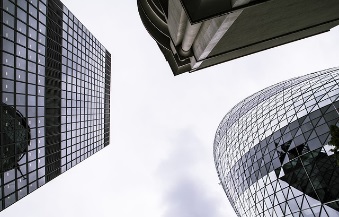 - valtatie naapurikaupunkeihin
- raskaan teollisuuden alue
- pienteollisuusalue
- pienien ja erikoiskauppojen keskittymä- supermarketit - tavaratalo
- peruskoulut- lukiot- ammatilliset oppilaitokset - yliopisto
- päiväkodit
- kaupungintalo
- rautatieasema- linja-autoasema
- pururata- uimaranta- uimahalli- laskettelukeskus- jäähalli- jalkapallohalli- yleisurheilukenttä- skeittipuisto- ydinvoimala- tuulivoimala- vesivoimala- aurinkovoimala- kirjasto- kasvitieteellinen puutarha- elokuvateatteri- ostoskeskus- tori- koirapuisto- hiihtoputki- jätteiden lajittelukeskus- leirintäalue- poliisilaitos- pelastuslaitos- käräjäoikeus- satama- golfkenttä- tenniskenttä- liikuntahalli- maauimala- museo- kauppahalli- kirkko
- sairaala- julkinen liikenne- terveyskeskus 
- kerrostaloalue 
- omakotitaloalue- pilvenpiirtäjä
- vedenottamo- eläintarha
- jätevedenpuhdistamo- huvipuisto- kulttuurikeskus- kansalaisopisto- konservatorio- vanhainkoti- konserttitalo- puistot- posti- pankki- lentokenttä- teatteri- parkkihalli- frisbeegolf-rata- nuorisotalo- väestönsuoja- kaatopaikka- kasvihuoneetKirjaa ylös havaintojasi eri aikakausista. Pyri löytämään vastauksia kysymyksiin, joita myös Jean pohti. Kun kirjoitat vastauksia ylös, muista mainita aikakausi ja alue. 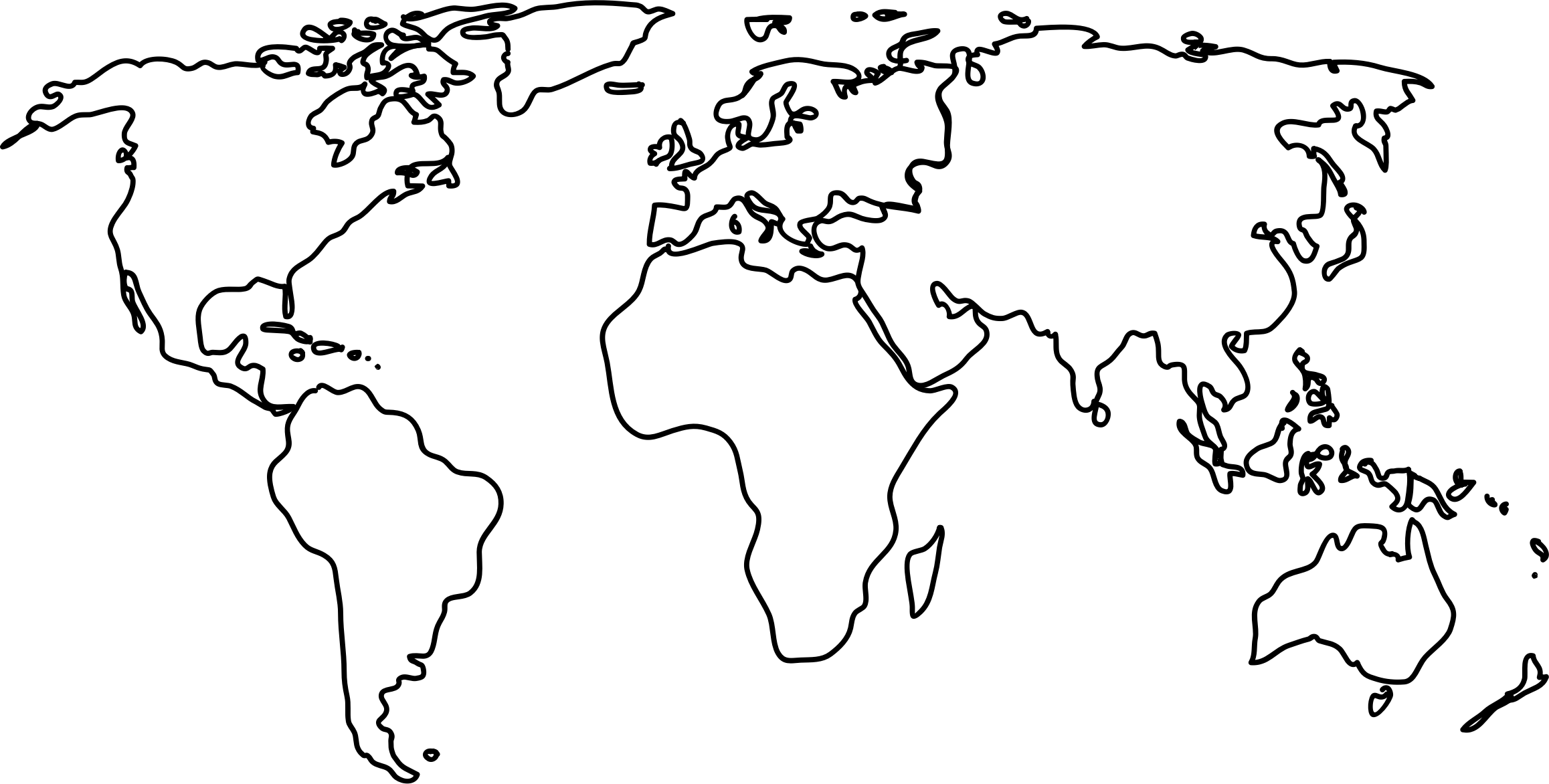 Miksi kaupunki on rakennettu tällaiseksi? Pohdi aikakautta, kaupungin väestöä, alueen ilmastoa ja elinkeinoja.Minne kaupungit ovat rakennettu ja miksi?Miten kaupungit ovat rakennettu? Mitä materiaaleja on käytetty? Mitä rakennuksia kaupungeista löytyy ja miltä ne näyttävät (tätä sanotaan arkkitehtuuriksi)? Mitä teknisiä sovelluksia kaupunkien rakentamisessa on tarvittu eri aikakausina? Muodosta oma teoriasi siitä, miten sovellukset ovat toimineet?Mitä asioita historiallisista kaupungeista ja rakennuksista voimme hyödyntää tulevaisuuden kaupunkisuunnittelussa? Miksi ja miten?Ota omasta kodista ja naapurustosta kuvia: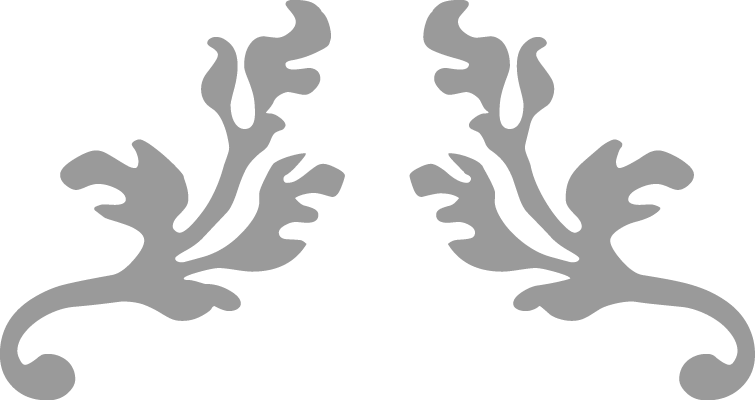 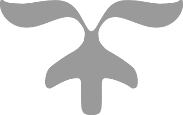 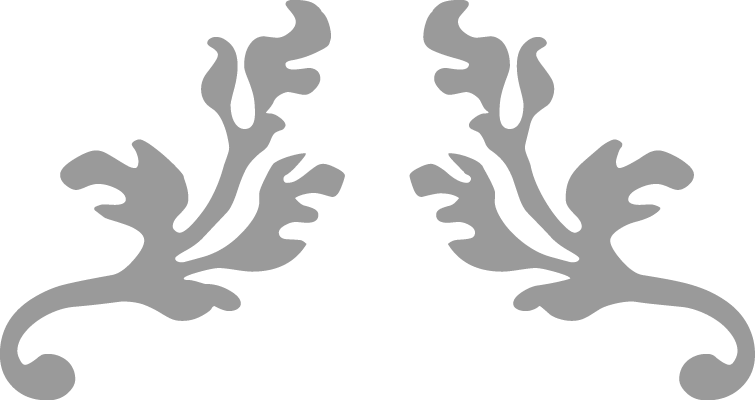 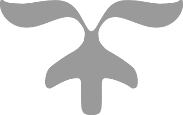 Kirjaa ylös oman kodin hyviä ja huonoja puolia. Selvitä, milloin kotisi on rakennettu.Kirjaa videolta ylös mielenkiintoisia ja hyödyllisiä havaintoja kaupunkisuunnitelmaasi varten. Miten alla olevat energiantuotantomuodot toimivat? Kuinka eri energiamuodot muuttuvat mainituissa energiantuotantotavoissa? Käytä tiedonlähteenä erilaisia tiedonhakuvälineitä (Internet, kirjat).Tuulivoimalaitos: Vesivoimalaitos: Ydinvoimalaitos: Aurinkovoimalaitos: Lämpövoimalaitos (fossiiliset polttoaineet): Lämpövoimalaitos (biopolttoaineet): Mitä tarkoittaa energian säilyminen?Mitä tarkoittaa omavaraisuus?Kirjoita ajatuksesi ylös.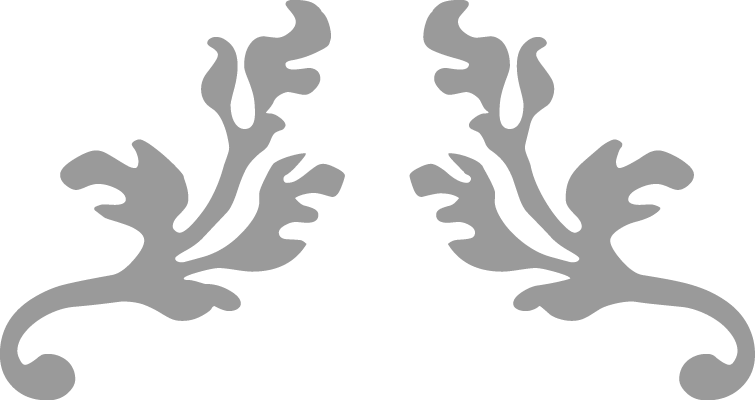 Väestö:1. Kuinka paljon Suomessa on tällä hetkellä asukkaita? Millainen on ikäjakauma?2. Ennusta Suomen väestön kehitystä. Piirrä siitä havainnollistava kuvaaja.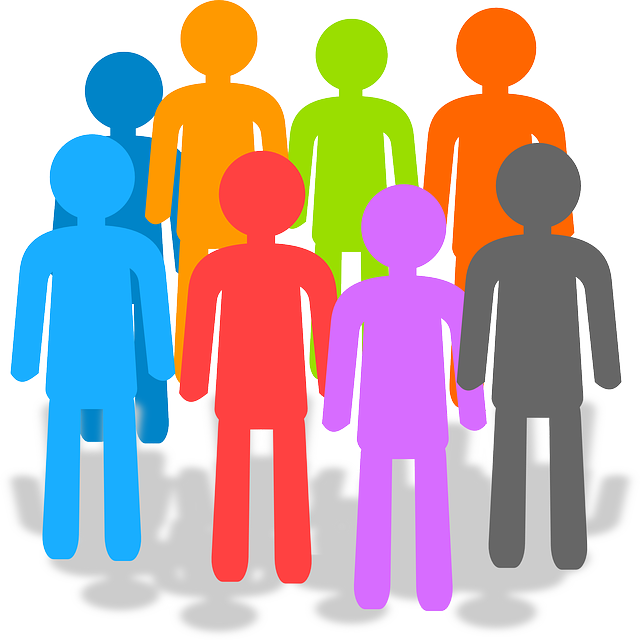 Kirjaa tiimisi valitsemat 30 elementtiä kaupunkisuunnitelmaanne.Missä Kaupunkinne sijaitsee? Kuvaile maantieteellisiä ominaisuuksia (vesistöt, vuoristot, ilmasto)Kirjaa ylös tiimisi kanssa perusteluja rakennuksien valinnoista sekä sijoittelusta. Kaupungin suunnitelma piirretään erilliselle A3 paperille. Arvioi omaa työskentelyäsi projektin aikana= On vielä kehitettävää = Onnistui kohtalaisesti  = Onnistui erinomaisestiMiten työpistetyöskentely sujui? Miten tutkimusvihon kokoaminen onnistui? Miten ryhmätyöskentely onnistui?Kerro omin sanoin, millainen rooli sinulla oli ryhmässäsi? Miten edistit ryhmäsi työskentelyä?  Miten kaupungin toteuttaminen sujui? Miten valmiin kaupungin esittely onnistui? Mitä haasteita projektissa oli? Missä ryhmäsi olisi voinut onnistua paremmin?Mikä projektissa oli mukavinta? Miksi?Kuvat: https://pixabay.com/https://openclipart.org/